        Существенно расширено содержание направления работодателя. В нём     указывается:-дата формирования направления, наименование работодателя, адрес электронной почты, контактный номер телефона, вид экономической деятельности работодателя по Общероссийскому классификатору видов экономической деятельности (ОКВЭД); -наименование медицинской организации, фактический адрес ее местонахождения и основной государственный регистрационный номер (ОГРН), электронная почта, контактный телефон (при наличии информации); -фамилия, имя, отчество (при наличии), дата рождения, пол работника; -наименование структурного подразделения работодателя (при наличии), в котором работник осуществляет отдельный вид (виды) деятельности; -наименование должности (профессии) работника, направляемого на освидетельствование; -вид (виды) деятельности, осуществляемый работником в соответствии с приложением N 2 к настоящему приказу; -сведения о заключениях, выданных по результатам обязательных предварительных и (или) периодических медицинских осмотров работников, предусмотренных статьей 220 Трудового кодекса Российской Федерации (при их наличии); -дата выдачи направления работнику. Направление подписывается работодателем (уполномоченным представителем работодателя) с указанием его должности, фамилии, инициалов.  Выдается работнику под роспись, может быть сформировано в форме электронного документа с использованием простых электронных подписей работодателя (его уполномоченного представителя) и работника (при наличии технической возможности). Работодатель (его уполномоченный представитель) организует учет выданных направлений, в том числе в форме электронного документа.  Для прохождения освидетельствования работник в медицинскую организацию, предоставляет, следующие документы:-направление;-документ, подтверждающий регистрацию в системе индивидуального (персонифицированного) учета, содержащий страховой номер индивидуального лицевого счета;-заключения, выданные по результатам обязательных предварительных и (или) периодических медицинских осмотров работников; -паспорт (или иной документ, удостоверяющий личность).Виды деятельности, при выполнении которых необходимо пройти психиатрическое освидетельствование: (извлечения Приложения №2 Приказа Минздрава России от 20.05.2022 N 342н)1. Деятельность, связанная с управлением транспортными средствами или управлением движением транспортных средств по профессиям и должностям согласно перечню работ, профессий, должностей, непосредственно связанных с управлением транспортными средствами или управлением движением транспортных средств.     8. Педагогическая деятельность в организациях, осуществляющих образовательную деятельность. 9. Деятельность по присмотру и уходу за детьми. 10. Деятельность, связанная с работами с использованием сведений, составляющими государственную тайну.11. Деятельность в сфере электроэнергетики, связанная с организацией и осуществлением монтажа, наладки, технического обслуживания, ремонта, управления режимом работы электроустановок. 12. Деятельность в сфере теплоснабжения, связанная с организацией и осуществлением монтажа, наладки, технического обслуживания, ремонта, управления режимом работы объектов теплоснабжения.Техническая инспекция труда Курской областной организации Общероссийского профсоюза образования                               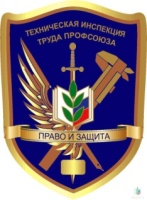 54-87-82 Татаренков В. И. – технический инспектор труда областной организации Профсоюза 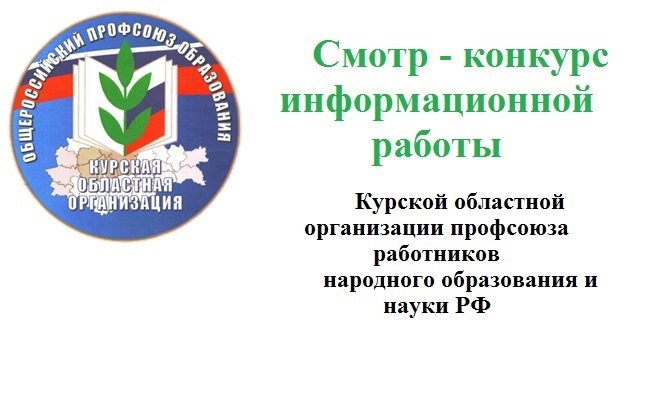 Информационный листок № 6Курская областная организация профсоюза работников народного образования и науки РФ.Председателям районных, городских, первичных организаций профсоюза.          С 1 сентября 2022 года действуют обновленные правила прохождения психиатрического освидетельствования отдельными категориями работников в связи с вступлением в силу Приказа Министерство Здравоохранения Российской Федерации от 20.05.2022 N 342н "Об утверждении порядка прохождения обязательного психиатрического освидетельствования работниками, осуществляющими отдельные виды деятельности, его периодичности, а также видов деятельности, при осуществлении которых проводится психиатрическое освидетельствование".Освидетельствование работника проводится в обязательном порядке в зависимости не от места работы, а от вида деятельности, по направлению работодателя.  Повторность психиатрического освидетельствования будет определяться по результатам обязательных предварительных и периодических медицинских осмотров. Решение о пригодности к трудовой деятельности принимает врачебная  комиссия по результату психиатрического освидетельствования.Если работник поступает на работу по виду деятельности, по которому ранее проходил освидетельствование (не позднее двух лет) и по состоянию психического здоровья был пригоден к выполнению указанного вида деятельности повторное прохождение освидетельствования работником не требуется. Результат ранее проведенного освидетельствования подтверждается медицинскими документами, в том числе полученными путем электронного обмена между медицинскими организациями.